UNIVERSIDADE FEDERAL RURAL DA AMAZÔNIAPRÓ-REITORIA DE EXTENSÃOCAMPUS CAPITÃO POÇOTítulo da Ação: Local: Período:Carga Horária:Instrutor(es)/Facilitadores (curso): Promoção:Coordenação:FICHA DE FREQUÊNCIA                                                                                             NºNOME COMPLETOASSINATURA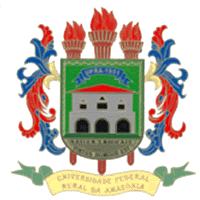 